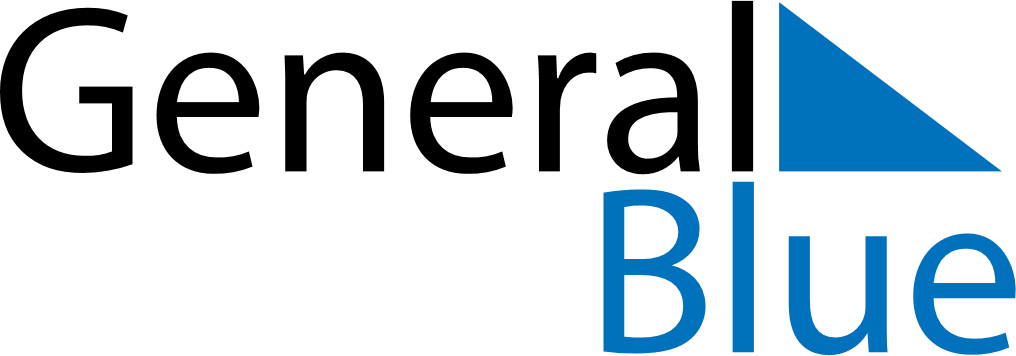 Weekly CalendarMarch 18, 2024 - March 24, 2024Weekly CalendarMarch 18, 2024 - March 24, 2024Weekly CalendarMarch 18, 2024 - March 24, 2024Weekly CalendarMarch 18, 2024 - March 24, 2024Weekly CalendarMarch 18, 2024 - March 24, 2024Weekly CalendarMarch 18, 2024 - March 24, 2024MONDAYMar 18TUESDAYMar 19WEDNESDAYMar 20THURSDAYMar 21FRIDAYMar 22SATURDAYMar 23SUNDAYMar 24